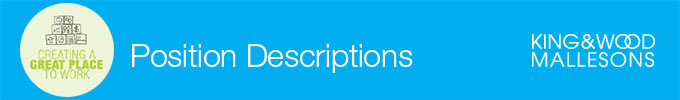 _________________________________________________________________________________Position Title: Technology Service Desk AnalystSupervisor: Technology Service Desk & National Audio Visual ManagerFunctional Reporting: Head of Technology Solutions and Business SystemsShared Services Team: TechnologyResponsible for: Service Desk and Audio Visual supportCentre: Perth_________________________________________________________________________________Date Created / Last Edited: 10 August 2021_________________________________________________________________________________Working. Respect. TogetherKing & Wood Mallesons is committed to creating an inclusive, fair and respectful culture. We require all Partners and staff to contribute to a safe working environment which is free from unlawful discrimination and/or harassment.  We also require Partners and staff to maintain a professional standard of dress, appearance and behaviour during work and at work related functions.We acknowledge, understand, accept and value differences among all our people. This may relate to age, marital status, ethnicity, carer's status, gender, physical and mental disability, sexual orientation, gender identity, gender expression, spiritual practice or religious belief, for example.We recognise the importance of reconciliation with Aboriginal and Torres Strait Islander peoples and pay our respects to them as the traditional owners of country.  _________________________________________________________________________________Position SummaryTo provide high quality technical support to all King & Wood Mallesons Partners and staff.As an IT Service Desk Analyst, forming part of the Technology Service Desk team, you are the first port of call for any customer enquiries and problems relating to Technology. Support is given both over the phone and in person. This is a highly customer service focused environment. Understanding adoption of ITIL processes is required.You also have responsibility for the daily operations of the audio visual service and video conferencing service, predominantly on the client floors. You will be required to provide high quality support to our internal and external clientsThe role also has administrative and procedural responsibilities._________________________________________________________________________________Your key responsibilitiesService Desk operationsTaking first line calls from staff based in any of the firm’s offices with enquiries or problems.Resolving client problems, queries and complaints in an effective and timely manner.Monitoring all problems reported to the Service Desk.Ensuring all staff know the current status of their individual incidents/requests.Logging and keeping current all Incidents via the ITSM tool.Liaising with other members of the technology team regarding the progress of their action on assigned tickets.Monitoring and actioning user queries from the Service Desk mailbox.Performance driven role designed to achieve set KPIs (Fixed on first; availability; calls logged).Providing application support across the firms managed operating environment.Performing troubleshooting and resolving problems in a timely and effective manner.Effectively escalating issues where appropriate after in-depth troubleshooting has been exhausted.Maintaining comprehensive call records for analysis and monitoring.Relocation of equipment.Registering and issuing loan equipment.Assisting with routine maintenance and system/network procedures.Updating firm asset records.User account administration.Contributing to review and refine internal procedures.Ensuring KWM / Technology policies and processes are followed accordingly when dealing with IT requests.Contributing to reviewing and refining internal procedures.Audio Visual operationsProviding an excellent audio visual and video conferencing service.The setting up of conference rooms with the required equipment.Assisting Partners & Staff with the scheduling of all King & Wood Mallesons video conferences using the relevant management software.Configuring and setting up presentations for meetings, workshops, conferences, including conference phones, flipcharts and whiteboards.Assisting Partners & Staff with the recording and co-ordinating of audio visual and video conferencing requests.Liaising with clients to ensure their needs are viable, understood and fully met.Coordinating multi-site, and International, video conferencing and audio conferencing.Media replication and streaming; both in-house and coordinating the service via external suppliers.Coordinating the operation of audio visual requirements for offsite conferences.Maintaining stock and equipment.Placing service calls on AV equipment.Assisting with any other general tasks conducted by the overall team servicing the conference rooms floors.Liaison with local Partners and staffDevelops strong relationships with Partners and staff and seeks to understand the firm’s business and uses this to identify unique ways of creating value.Collates and manages customer service feedback from Partners and staff to investigate and improve processes and solutions as necessary and communicate to clients and team as required._________________________________________________________________________________Your Key RelationshipsAll Partners and staff.Technology Managers.Local shared services Managers.Technology group.
_________________________________________________________________________________CapabilitiesOur Capability Framework is a key tool to help drive business results and achieve our vision of leading the way in creating value, centred on what our clients need.To succeed in this position the following capabilities are to be achieved:Provide a support service which optimises the use of technology measured by first call resolution, wait times and survey feedback.Effective contributions to any Technology driven product/project releases to minimise the distribution to our client base.Contribution to the Technology team and relationship with the broader Technology teamBuild a client base which is satisfied with service provided by Technology as measured by survey feedback.Achieve KPI measures:Call ratio - 70% of calls presented are handled.Ready talk time – 60% of time in UCCX is spent in ready, talk or working mode.Calls logged – 100% of calls handled are logged.Call logging quality – meaningful and correct information recorded in call tickets._________________________________________________________________________________Skills and AttributesEducation (essential)Attainment of or progression towards Microsoft Certified Professional certification.Attainment of or progression towards ITIL Foundation certification.
Skills and ExperienceProven ability to clarify, priorities, and resolve technical issues in a Windows 10 and Office 2019 / Microsoft 365 environment.Experience building and implementing best practices within a Service Desk environment.Excellent communication skills.Excellent customer service and people skills.Experience in an audio visual environment.Troubleshooting skills for supporting remote staff (VPN & Citrix Remote Desktop, etc.)Experience with managing Mobile devices via an MDM solution. (iPhones etc.)Active directory skills - ability to maintain, create, and delete user accounts.Understanding of network topology.Configuring, maintaining, and troubleshooting VOIP softphones & telephone handsets.Effective troubleshooting skills.The ability to be flexible, innovative, resourceful and self-motivated, and be able to learn on the job.A high level of organisational skills.A professional manner.The ability to work in a local and national team environment.
_________________________________________________________________________________Our Vision & ValuesOur global vision …..‘To create a unified top tier global law firm headquartered in Asia’.Across our global firm we have values that guide us and that we aspire to live up to …..Client centric.Dynamic and entrepreneurial.One team. One firm.Excellence and innovation.Stewardship.Global perspective.…..these are the same whichever part of the firm you work in, in all countries._________________________________________________________________________________As King & Wood Mallesons evolves to meet changing strategic and operational needs and objectives, so will the roles required of its staff. As such, this document is not intended to represent the position which the occupant will perform in perpetuity. It provides an overall view of the incumbent’s role as at the date of this statement. In addition to this document, the specifics of the incumbent’s role will be described in local area work and project plans, and in performance plans developed by the incumbent and relevant partner/ manager as part of KWM’s performance evaluation, development and progression processes.